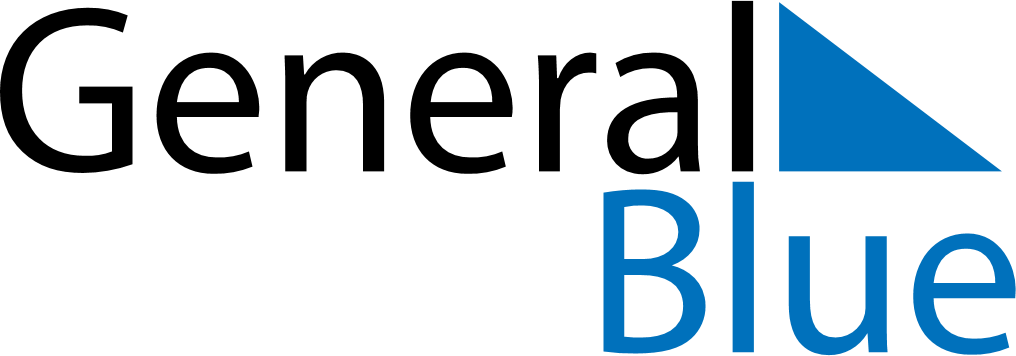 March 1700March 1700March 1700March 1700March 1700SundayMondayTuesdayWednesdayThursdayFridaySaturday12345678910111213141516171819202122232425262728293031